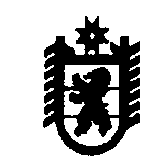 П Р О Т О К О Л заседания комиссии по предупреждению и ликвидации чрезвычайных ситуаций и обеспечению пожарной безопасности Олонецкого национального муниципального районаг. Олонец2 ноября 2020 г.									                               № 10Председательствовал: глава администрации Олонецкого национального муниципального района, председатель комиссии Мурый В.Н.Повестка дня: «Об организации мероприятий по обезвреживанию ртути на территории Ильинского сельского поселения».2 ноября 2020 года рабочая группа в составе должностных лиц отдела МРГОиЧС администрации Олонецкого национального муниципального района, главы  администрации Ильинского сельского поселения и заместителя начальника ОНДиПР по Олонецкому и Питкярантскому районам УНДиПР ГУ МЧС России по Республике Карелия провела обследование помещений котельной на территории бывшего Ильинского лесозавода. В ходе обследования установлено, что здание котельной находится в полуразрушенном состоянии, окна, двери и ворота частично отсутствуют. Администрацией сельского поселения на входах в здание выставлены аншлаги, запрещающие вход в здание и предупреждающие об опасности. На 2 этаже в одном из помещений котельной обнаружены технические ртутные термометры, а также ртуть из разбившихся термометров. РЕШИЛИ:Рекомендовать администрации Ильинского сельского поселения в соответствии с ч. 1 и ч. 3 ст. 14 Федерального закона от 06.10.2003 № 131-ФЗ «Об общих принципах организации местного самоуправления в Российской Федерации», Законом Республики Карелия от 22.12.2014 № 1852-ЗРК «О закреплении за сельскими поселениями в Республике Карелия вопросов местного значения» в целях предупреждения чрезвычайной ситуации в границах Ильинского сельского поселения:направить в ООО «Экологическое предприятие «Меркурий» фотографии обнаруженных технических ртутных термометров  и ртути из разбившихся термометров;совместно с ООО «Экологическое предприятие «Меркурий» произвести расчет стоимости услуг по сбору и обезвреживанию ртути, сдаче обнаруженных ртутных термометров в специализированную организацию. Расчет направить в администрацию Олонецкого национального муниципального района в целях выделения средств из резервного фонда администрации Олонецкого национального муниципального района;перераспределить в бюджете Ильинского сельского поселения денежные средства для финансирования непредвиденных расходов по обезвреживанию ртути. В случае недостаточности собственных средств обратиться в Правительство Республики Карелия по вопросу оказания финансовой помощи;заключить договор с ООО «Экологическое предприятие «Меркурий» на проведение работ по сбору и обезвреживанию ртути, сдаче обнаруженных ртутных термометров;5) о ходе выполняемых мероприятий информировать председателя КЧСиОПБ района.  Администрации Олонецкого национального муниципального района рассмотреть вопрос о выделении средств из резервного фонда администрации Олонецкого национального муниципального района бюджету Ильинского сельского поселения для организации работ по обезвреживанию ртути.Председатель комиссии В.Н. Мурый